АДМИНИСТРАЦИЯМУНИЦИПАЛЬНОГО РАЙОНА МУНИЦИПАЛЬНОГО ОБРАЗОВАНИЯ«НИЖНЕУДИНСКИЙ РАЙОН»ПОСТАНОВЛЕНИЕот 22 сентября 2014 года № 196ОБ УТВЕРЖДЕНИИ ВЕДОМСТВЕННОЙ ЦЕЛЕВОЙ ПРОГРАММЫМУНИЦИПАЛЬНОГО ОБРАЗОВАНИЯ «НИЖНЕУДИНСКИЙ РАЙОН»«РАЗВИТИЕ УЧРЕЖДЕНИЙ ДОПОЛНИТЕЛЬНОГО ОБРАЗОВАНИЯ ДЕТЕЙ»НА 2015 - 2017 ГОДЫ»С целью повышения качества предоставления образовательных услуг, создания условий для выявления и поддержки талантливых детей в системе дополнительного образования муниципального образования «Нижнеудинский район», руководствуясь п. 11 ч. 1 ст. 15 Федерального закона от 06.10.2003 года № 131 – ФЗ «Об общих принципах организации местного самоуправления в Российской Федерации», ст. 179.3 Бюджетного кодекса Российской Федерации, ст. ст. 21, 45 Устава муниципального образования «Нижнеудинский район», Порядком разработки, реализации и оценки эффективности муниципальных и ведомственных целевых программ муниципального образования «Нижнеудинский район», утвержденным постановлением администрации муниципального района муниципального образования «Нижнеудинский район» от 04.02.2014 года № 32, администрация муниципального района муниципального образования «Нижнеудинский район» постановляет:1. Утвердить прилагаемую ведомственную целевую программу муниципального образования «Нижнеудинский район» «Развитие учреждений дополнительного образования» на 2015 – 2017 годы».2. Настоящее постановление подлежит официальному опубликованию в печатном средстве массовой информации «Вестник Нижнеудинского района».3. Контроль за исполнением настоящего постановления возложить на заместителя мэра по социально – культурным вопросам Крупенева А.А.Мэр муниципального образования«Нижнеудинский район»С.М. ХудоноговУТВЕРЖДЕНАпостановлением администрациимуниципального района муниципальногообразования «Нижнеудинский район»от 22 сентября 2014 г. № 196ВЕДОМСТВЕННАЯ ЦЕЛЕВАЯ ПРОГРАММАМУНИЦИПАЛЬНОГО ОБРАЗОВАНИЯ «НИЖНЕУДИНСКИЙ РАЙОН»«РАЗВИТИЕ УЧРЕЖДЕНИЙ ДОПОЛНИТЕЛЬНОГО ОБРАЗОВАНИЯ ДЕТЕЙ» НА 2015-2017 ГОДЫI. ПАСПОРТ ПРОГРАММЫII. СОДЕРЖАНИЕ ПРОБЛЕМЫ И ОБОСНОВАНИЕ НЕОБХОДИМОСТИЕЕ РЕШЕНИЯ ПРОГРАММНО-ЦЕЛЕВЫМ МЕТОДОМКультура в современном обществе во все большей степени выступает и осознается не как результат или следствие социально-экономического и политического развития, а как необходимое условие, важнейший фактор этого развития, нравственный стержень личности и общества. Без опоры на этот ресурс, без его сохранения и развития невозможно обеспечение других стратегических целей и задач таких, как формирование благоприятного социального климата, интеграция и продвижение территории в современные социально-экономические процессы.Более того, достижение главной стратегической цели - стабильного улучшения качества жизни всех слоев населения - по сути дела, есть приведение практических условий жизни и работы в соответствие с духовным потенциалом территории.Поэтому речь не может идти об использовании культурного потенциала только в качестве проведения ударных ярких, титульно-представительных акций и мероприятий. Культура Нижнеудинского района – это, в конечном счете, реальная культура его реального населения. Обеспечить преемственность между культурным наследием (включая наследие советской эпохи) и современной культурой как непременное условие возрождения и утверждения в качестве доминирующего особого стиля в сфере интеллектуально-духовной и повседневной деятельности населения - важнейшая задача культурной политики, где высочайшие достижения культуры опираются в первую очередь на уникальную систему образования в сфере культуры и искусства. Именно поэтому развитие образования в сфере культуры и искусства является важнейшей базой для художественного образования в целом, и основополагающей частью системы художественного образования, а также призвано обеспечить решение следующих задач:выявление художественно одаренных детей и молодежи, а также обеспечение соответствующих условий для их образования и творческого развития;подготовка творческих и педагогических кадров в сфере культуры и искусства, а также педагогических кадров для системы художественного образования;сохранение и передача новым поколениям традиций российского профессионального образования в сфере культуры и искусства;эстетическое воспитание подрастающего поколения;воспитание подготовленной и заинтересованной аудитории слушателей и зрителей;приобщение граждан Нижнеудинского района к ценностям отечественной и зарубежной художественной культуры, лучшим образцам народного творчества, классического и современного искусства;реализация нравственного потенциала искусства как средства формирования и развития этических норм поведения и морали, как личности, так и общества.Эффективность системы дополнительного образования детей Нижнеудинского района всегда подтверждалась высоким уровнем востребованности образовательных услуг сферы искусства, а так же признанием сообществом высоких достижений школ искусств района в подготовке учащихся по различным видам искусств. Однако сложившаяся в последнее десятилетие ситуация в области образования в сфере культуры и искусства характеризуется комплексом системных проблем, обусловленных внесением изменений в законодательство Российской Федерации.Современная школа искусств не в состоянии столь быстро перестроиться к новым требованиям стандартов качества предоставления образовательных услуг, тем более что основной массив последних нормативных актов, и программ не учитывают в достаточной мере специфику образования в сфере культуры и искусства.Реализация настоящей Программы направлена на достижение стратегических целей социально-экономического развития Нижнеудинского района, в том числе:обеспечение условий для эффективного развития и модернизации муниципальной системы образования в сфере культуры и искусства в соответствии с приоритетами государственной политики в области культуры и искусства и стратегическими задачами социально-экономического развития России;обеспечение устойчивого бескризисного развития образовательных учреждений культуры и искусства, находящихся в ведении муниципального образования «Нижнеудинский район»;создание дополнительных условий для поддержки талантливых обучающихся в детских школах искусств;создание условий для поддержки выдающихся деятелей искусств;укрепление материально-технической базы образовательных учреждений сферы культуры и искусства, включая оснащение их музыкальными инструментами и специальным современным оборудованием, обеспечивающим возможность эффективной реализации образовательных программ;совершенствование переподготовки педагогических кадров и административно-управленческого персонала в школах искусств;сохранение сложившейся в районе уникальной системы подготовки музыкантов, артистов, хореографов и художников. Использование программно-целевого метода в решении поставленных задач позволит осуществить, сосредоточить финансовые средства на достижении конкретных результатов по приоритетным направлениям, обеспечить адресность, последовательность, преемственность и контроль инвестирования бюджетных средств для развития учреждений дополнительного образования детей Нижнеудинского района.III. ОСНОВНЫЕ ЦЕЛИ И ЗАДАЧИ ПРОГРАММЫЦели Программы: содействие муниципальным учреждениям дополнительного образования детей Нижнеудинского района в повышении качества предоставления образовательных услуг; создание условий для выявления и поддержки талантливых детей в системе дополнительного образования.Задачи:организация мероприятий по приведению учреждений к нормам и требованиям стандартов качества оказания образовательных услуг;повышение уровня профессионального мастерства и престижа профессии в педагогических коллективах учреждений;организация мероприятий, направленных на выявление и поощрение талантливых детей.IV. ПЕРЕЧЕНЬ МЕРОПРИЯТИЙ ПРОГРАММЫВ случае неполного финансирования Программы приоритетными к проведению являются мероприятия по задаче 1 и задаче 3.V. МЕХАНИЗМ РЕАЛИЗАЦИИ ПРОГРАММЫУправление по культуре, школы искусств (исполнители программных мероприятий) в пределах своих полномочий:обеспечивают подготовку и проведение мероприятий Программы и несут ответственность за их своевременную и качественную реализацию в пределах выделенных лимитов бюджетных обязательств;обеспечивают заключение в установленном законодательством порядке муниципальных контрактов, а так же иных гражданско-правовых договоров с хозяйствующими субъектами в целях реализации Программы;обеспечивают применение санкций за неисполнение и ненадлежащее исполнение договорных обязательств в соответствии с законодательством и заключенными муниципальными контрактами (договорами);участвуют в обсуждении вопросов, связанных с реализацией и финансированием Программы, вносят обоснованные предложения по внесению изменений в Программу;своевременно вносят предложения по уточнению перечня мероприятий Программы и расходов на их реализацию на очередной финансовый год и плановый период.Управление по культуре (исполнитель программных мероприятий) в пределах своих полномочий:осуществляет анализ фактически достигнутых значений целевых индикаторов и показателей результативности для мониторинга и ежегодной оценки эффективности реализации Программы;осуществляет иные полномочия, связанные с реализацией Программы, в соответствии с законодательством.Управление по культуре (администратор Программы) в пределах своих полномочий:несет ответственность за реализацию Программы в целом, осуществляет координацию деятельности разработчика Программы по реализации программных мероприятий;формирует бюджетные заявки и обоснования на включение мероприятий Программы в бюджет на очередной финансовый год и плановый период;обеспечивает заключение соглашений на предоставление субсидий с бюджетными учреждениями;несет ответственность за приведение Программы в соответствие с решением о бюджете не позднее двух месяцев со дня вступления его в силу;обеспечивает размещение на официальном сайте администрации муниципального района муниципального образования «Нижнеудинский район» информации о ходе и результатах реализации Программы;несет ответственность за целевое и эффективное расходование бюджетных средств;осуществляет иные полномочия, связанные с реализацией Программы, в соответствии с законодательством.Решение о необходимости прекращения действия Программы или об её изменении, в том числе о необходимости изменения бюджетных ассигнований на финансовое обеспечение реализации Программы принимает администрация муниципального района муниципального образования "Нижнеудинский район".VI. ОЦЕНКА ЭФФЕКТИВНОСТИ ПРОГРАММЫУправление по культуре:осуществляет текущий контроль за реализацией Программы в целом и несет ответственность за эффективность реализации Программы;несет ответственность за результативность использования бюджетных средств, достоверность предоставляемой отчетности;ежегодно в срок до 1 апреля текущего года организует представление в управление по промышленности и экономике администрации муниципального района муниципального образования "Нижнеудинский район" отчет о реализации Программы за истекший финансовый год.В качестве целевых индикаторов эффективности Программы определены следующие показатели:Эффективность реализации Программы оценивается через соотнесение степени достижения целевых показателей Программы к уровню ее финансирования и определяется по формуле: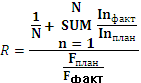 где,R – интегральный показатель эффективности;N – общее количество целевых показателей;I – значение целевого показателя (фактическое, плановое), ед.изм.;F – сумма финансирования по Программе, тыс.руб.Программа считается эффективной при значении интегрального показателя эффективности больше или равно единице.Заключение об эффективности Программы готовит управление по промышленности и экономике администрации муниципального района муниципального образования "Нижнеудинский район".Наименование ПрограммыВедомственная целевая программа муниципального образования «Нижнеудинский район» «Развитие учреждений дополнительного образования детей» на 2015-2017 годы (далее - Программа)Основание для разработки ПрограммыКонцепция развития образования в сфере культуры и искусства в Российской Федерации на 2008-2015 годы», утвержденная распоряжением Правительства Российской Федерации от 25 августа 2008 года № 1244-р;Федеральный закон от 6 октября 2003 г. N 131-ФЗ "Об общих принципах организации местного самоуправления в Российской Федерации";Федеральный закон Российской Федерации от 29 декабря 2012 г. N 273-ФЗ "Об образовании в Российской Федерации"Администратор ПрограммыУправление по развитию культурной сферы, библиотечного обслуживания и физической культуры администрации муниципального района муниципального образования "Нижнеудинский район" (далее – Управление по культуре)Разработчики ПрограммыУправление по культуреИсполнители программных мероприятийУправление по культуре;Муниципальные учреждения дополнительного образования детей, подведомственные Управлению по культуре (далее – школы искусств)Цели и задачи ПрограммыЦели Программы: Содействие муниципальным учреждениям дополнительного образования детей Нижнеудинского района в повышении качества предоставления образовательных услуг; Создание условий для выявления и поддержки талантливых детей в системе дополнительного образования.Задачи:Организация мероприятий по приведению учреждений к нормам и требованиям стандартов качества оказания образовательных услуг;Повышение уровня профессионального мастерства и престижа профессии в педагогических коллективах учреждений;Организация мероприятий направленных на выявление и поощрение талантливых детейСроки и этапы реализации Программы2015-2017 годы.Реализуется в один этапОбъемы и источники финансированияФинансирование Программы осуществляется из бюджета муниципального образования «Нижнеудинский район» (далее - бюджет района) и составляет:Объем финансирования Программы ежегодно уточняется при формировании бюджета района исходя из возможностей бюджета района на соответствующий финансовый год и затрат на реализацию ПрограммыОжидаемые конечные результаты реализации Программы и показатели ее социально-экономической эффективностиОтносительно фактических показателей 2013 года реализация Программы к 2017 году позволит:обеспечить отсутствие предписаний надзорных органов к нормам и требованиям стандартов качества оказания образовательных услуг;увеличить количество педагогов и административно-управленческого персонала школ искусств, ежегодно принимающих участие в семинарах, мастер-классах и конкурсах профессионального мастерства от 30 до 90 участников;увеличить количество учащихся школ искусств ежегодно занимающих призовые места (лауреат, дипломант) на международных, всероссийских и региональных конкурсах и фестивалях в области культуры и искусства от 170 до 250 лауреатов и дипломантов№ строкиЗадачи, целевые индикаторы, показатели результативности реализации ПрограммыСрок реализации мероприятий ПрограммыОбъем финансирования, тыс.руб.Объем финансирования, тыс.руб.Исполни-тель меропри-ятия Програм-мы№ строкиЗадачи, целевые индикаторы, показатели результативности реализации ПрограммыСрок реализации мероприятий ПрограммыФинансо-вые средства, всего В том числе МБИсполни-тель меропри-ятия Програм-мы1234561Задача 1. Организация мероприятий по приведению учреждений к нормам и требованиям стандартов качества оказания образовательных услугЗадача 1. Организация мероприятий по приведению учреждений к нормам и требованиям стандартов качества оказания образовательных услугЗадача 1. Организация мероприятий по приведению учреждений к нормам и требованиям стандартов качества оказания образовательных услугЗадача 1. Организация мероприятий по приведению учреждений к нормам и требованиям стандартов качества оказания образовательных услугЗадача 1. Организация мероприятий по приведению учреждений к нормам и требованиям стандартов качества оказания образовательных услуг2Всего по задаче 12015-2017 гг.645,0645,0Школы искусств2Всего по задаче 12015 г.170,0170,0Школы искусств2Всего по задаче 12016 г.215,0215,0Школы искусств2Всего по задаче 12017 г.260,0260,0Школы искусств3Мероприятия по приведению учреждений к нормам и требованиям стандартов качества оказания образовательных услуг2015-2017 гг.645,0645,0Школы искусств3Мероприятия по приведению учреждений к нормам и требованиям стандартов качества оказания образовательных услуг2015 г.170,0170,0Школы искусств3Мероприятия по приведению учреждений к нормам и требованиям стандартов качества оказания образовательных услуг2016 г.215,0215,0Школы искусств3Мероприятия по приведению учреждений к нормам и требованиям стандартов качества оказания образовательных услуг2017 г.260,0260,0Школы искусств4Задача 2. Повышение уровня профессионального мастерства и престижа профессии в педагогических коллективах учрежденийЗадача 2. Повышение уровня профессионального мастерства и престижа профессии в педагогических коллективах учрежденийЗадача 2. Повышение уровня профессионального мастерства и престижа профессии в педагогических коллективах учрежденийЗадача 2. Повышение уровня профессионального мастерства и престижа профессии в педагогических коллективах учрежденийЗадача 2. Повышение уровня профессионального мастерства и престижа профессии в педагогических коллективах учреждений5Всего по задаче 22015-2017 гг.630,0630,0Управле-ние по культуре, школы искусств5Всего по задаче 22015 г.210,0210,0Управле-ние по культуре, школы искусств5Всего по задаче 22016 г.210,0210,0Управле-ние по культуре, школы искусств5Всего по задаче 22017 г.210,0210,0Управле-ние по культуре, школы искусств6Организация семинаров и мастер-классов для педагогов и административно-управленческого персонала2015-2017 гг.150,0150,0Управле-ние по культуре, школы искусств6Организация семинаров и мастер-классов для педагогов и административно-управленческого персонала2015 г.50,050,0Управле-ние по культуре, школы искусств6Организация семинаров и мастер-классов для педагогов и административно-управленческого персонала2016 г.50,050,0Управле-ние по культуре, школы искусств6Организация семинаров и мастер-классов для педагогов и административно-управленческого персонала2017 г.50,050,0Управле-ние по культуре, школы искусств7Конкурс на лучшее учреждение дополнительного образования детей2015-2017 гг.240,0240,0Управле-ние по культуре7Конкурс на лучшее учреждение дополнительного образования детей2015 г.80,080,0Управле-ние по культуре7Конкурс на лучшее учреждение дополнительного образования детей2016 г.80,080,0Управле-ние по культуре7Конкурс на лучшее учреждение дополнительного образования детей2017 г.80,080,0Управле-ние по культуре8Конкурс на лучшего преподавателя школы искусств2015-2017 гг.150,0150,0Управле-ние по культуре8Конкурс на лучшего преподавателя школы искусств2015 г.50,050,0Управле-ние по культуре8Конкурс на лучшего преподавателя школы искусств2016 г.50,050,0Управле-ние по культуре8Конкурс на лучшего преподавателя школы искусств2017 г.50,050,0Управле-ние по культуре9Поощрение выдающихся деятелей сферы искусств2015-2017 гг.90,090,0Управле-ние по культуре9Поощрение выдающихся деятелей сферы искусств2015 г.30,030,0Управле-ние по культуре9Поощрение выдающихся деятелей сферы искусств2016 г.30,030,0Управле-ние по культуре9Поощрение выдающихся деятелей сферы искусств2017 г.30,030,0Управле-ние по культуре10Задача 3. Организация мероприятий направленных на выявление и поощрение талантливых детейЗадача 3. Организация мероприятий направленных на выявление и поощрение талантливых детейЗадача 3. Организация мероприятий направленных на выявление и поощрение талантливых детейЗадача 3. Организация мероприятий направленных на выявление и поощрение талантливых детейЗадача 3. Организация мероприятий направленных на выявление и поощрение талантливых детей11Всего по задаче 3 2015-2017 гг.375,0375,0Управле-ние по культуре11Всего по задаче 3 2015 г.120,0120,0Управле-ние по культуре11Всего по задаче 3 2016 г.125,0125,0Управле-ние по культуре11Всего по задаче 3 2017 г.130,0130,0Управле-ние по культуре12Ежегодная церемония чествования лауреатов и дипломантов международных, всероссийских и региональных конкурсов и фестивалей в области культуры и искусства2015-2017 гг.195,0195,0Управле-ние по культуре12Ежегодная церемония чествования лауреатов и дипломантов международных, всероссийских и региональных конкурсов и фестивалей в области культуры и искусства2015 г.60,060,0Управле-ние по культуре12Ежегодная церемония чествования лауреатов и дипломантов международных, всероссийских и региональных конкурсов и фестивалей в области культуры и искусства2016 г.65,065,0Управле-ние по культуре12Ежегодная церемония чествования лауреатов и дипломантов международных, всероссийских и региональных конкурсов и фестивалей в области культуры и искусства2017 г.70,070,0Управле-ние по культуре13Стипендии мэра Нижнеудинского района для одаренных детей за достижения в области культуры и искусства2015-2017 гг.180,0180,0Управле-ние по культуре13Стипендии мэра Нижнеудинского района для одаренных детей за достижения в области культуры и искусства2015 г.60,060,0Управле-ние по культуре13Стипендии мэра Нижнеудинского района для одаренных детей за достижения в области культуры и искусства2016 г.60,060,0Управле-ние по культуре13Стипендии мэра Нижнеудинского района для одаренных детей за достижения в области культуры и искусства2017 г.60,060,0Управле-ние по культуре14Всего по Программе2015-2017 гг.1 650,01 650,0Управле-ние по культуре14Всего по Программе2015 г.500,0500,0Управле-ние по культуре14Всего по Программе2016 г.550,0550,0Управле-ние по культуре14Всего по Программе2017 г.600,0600,0Управле-ние по культуре№ строкиЗадачи, целевые индикаторы, показатели результативности реализации ПрограммыЗначения затрат и целевых индикаторов, показателей результативности реализации ПрограммыЗначения затрат и целевых индикаторов, показателей результативности реализации ПрограммыЗначения затрат и целевых индикаторов, показателей результативности реализации ПрограммыЗначения затрат и целевых индикаторов, показателей результативности реализации ПрограммыЗначения затрат и целевых индикаторов, показателей результативности реализации ПрограммыЗначения затрат и целевых индикаторов, показателей результативности реализации ПрограммыЗначения затрат и целевых индикаторов, показателей результативности реализации ПрограммыЗначения затрат и целевых индикаторов, показателей результативности реализации ПрограммыЗначения затрат и целевых индикаторов, показателей результативности реализации Программы№ строкиЗадачи, целевые индикаторы, показатели результативности реализации Программы2015 год2015 год2015 год2016 год2016 год2016 год2017 год2017 год2017 год№ строкиЗадачи, целевые индикаторы, показатели результативности реализации ПрограммыОбъ-емы финан-си-рова-ния, тыс.руб.Пла-но-вое зна-че-ние це-ле-вого ин-дика-тораЭф-фек-тив-ностьОбъ-емы финан-сиро-вания, тыс.руб.Пла-новое зна-чение целе-вого ин-дика-тораЭф-фек-тив-ностьОбъ-емы финан-сиро-вания, тыс.руб.Пла-новое зна-чение целе-вого ин-дика-тораЭф-фек-тив-ность12345678910111Задача 1. Организация мероприятий по приведению учреждений к нормам и требованиям стандартов качества оказания образовательных услугЗадача 1. Организация мероприятий по приведению учреждений к нормам и требованиям стандартов качества оказания образовательных услугЗадача 1. Организация мероприятий по приведению учреждений к нормам и требованиям стандартов качества оказания образовательных услугЗадача 1. Организация мероприятий по приведению учреждений к нормам и требованиям стандартов качества оказания образовательных услугЗадача 1. Организация мероприятий по приведению учреждений к нормам и требованиям стандартов качества оказания образовательных услугЗадача 1. Организация мероприятий по приведению учреждений к нормам и требованиям стандартов качества оказания образовательных услугЗадача 1. Организация мероприятий по приведению учреждений к нормам и требованиям стандартов качества оказания образовательных услугЗадача 1. Организация мероприятий по приведению учреждений к нормам и требованиям стандартов качества оказания образовательных услугЗадача 1. Организация мероприятий по приведению учреждений к нормам и требованиям стандартов качества оказания образовательных услугЗадача 1. Организация мероприятий по приведению учреждений к нормам и требованиям стандартов качества оказания образовательных услуг2Отсутствие неисполненных предписаний надзорных органов к нормам и требованиям стандартов качества оказания образовательных услуг, при отсутствии предписаний значение целевого индикатора равно 1 в иных случаях значение целевого индикатора равно 0170,01170215,01215260,012603Задача 2. Повышение уровня профессионального мастерства и престижа профессии в педагогических коллективах учрежденийЗадача 2. Повышение уровня профессионального мастерства и престижа профессии в педагогических коллективах учрежденийЗадача 2. Повышение уровня профессионального мастерства и престижа профессии в педагогических коллективах учрежденийЗадача 2. Повышение уровня профессионального мастерства и престижа профессии в педагогических коллективах учрежденийЗадача 2. Повышение уровня профессионального мастерства и престижа профессии в педагогических коллективах учрежденийЗадача 2. Повышение уровня профессионального мастерства и престижа профессии в педагогических коллективах учрежденийЗадача 2. Повышение уровня профессионального мастерства и престижа профессии в педагогических коллективах учрежденийЗадача 2. Повышение уровня профессионального мастерства и престижа профессии в педагогических коллективах учрежденийЗадача 2. Повышение уровня профессионального мастерства и престижа профессии в педагогических коллективах учрежденийЗадача 2. Повышение уровня профессионального мастерства и престижа профессии в педагогических коллективах учреждений4Количество педагогов и административно-управленческого персонала школ искусств, ежегодно принимающих участие в семинарах, мастер-классах и конкурсах профессионального мастерства, участников210,0504,2210,0703,0210,0902,35Задача 3. Организация мероприятий, направленных на выявление и поощрение талантливых детейЗадача 3. Организация мероприятий, направленных на выявление и поощрение талантливых детейЗадача 3. Организация мероприятий, направленных на выявление и поощрение талантливых детейЗадача 3. Организация мероприятий, направленных на выявление и поощрение талантливых детейЗадача 3. Организация мероприятий, направленных на выявление и поощрение талантливых детейЗадача 3. Организация мероприятий, направленных на выявление и поощрение талантливых детейЗадача 3. Организация мероприятий, направленных на выявление и поощрение талантливых детейЗадача 3. Организация мероприятий, направленных на выявление и поощрение талантливых детейЗадача 3. Организация мероприятий, направленных на выявление и поощрение талантливых детейЗадача 3. Организация мероприятий, направленных на выявление и поощрение талантливых детей6Количество учащихся школ искусств ежегодно занимающих призовые места (лауреат, дипломант) на международных, всероссийских и региональных конкурсах и фестивалях в области культуры и искусства, лауреатов и дипломантов120,01900,63125,02200,57130,02500,52